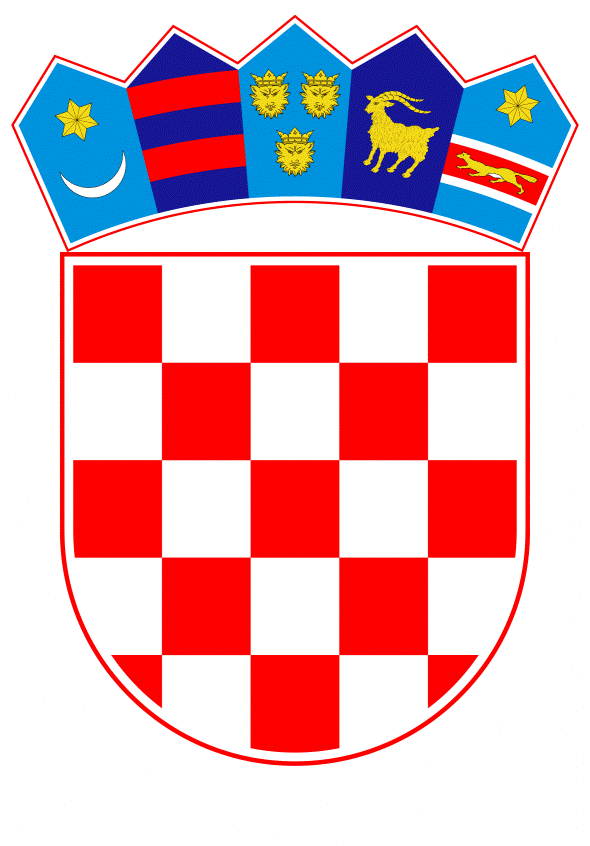 VLADA REPUBLIKE HRVATSKEZagreb, _____________ 2024.______________________________________________________________________________________________________________________________________________________________________________________________________________________________Banski dvori | Trg Sv. Marka 2  | 10000 Zagreb | tel. 01 4569 222 | vlada.gov.hrPrijedlogNa temelju članka 31. stavka 3. Zakona o Vladi Republike Hrvatske („Narodne novine“, br. 150/11., 119/14., 93/16., 116/18. i 80/22.), Vlada Republike Hrvatske je na sjednici održanoj ________ 2024. donijela 
Z A K LJ U Č A K Prihvaćaju se izmjene i dopune Kolektivnog ugovora za državne službenike i namještenike,  u tekstu koji je dostavilo Ministarstvo rada, mirovinskoga sustava, obitelji i socijalne politike aktom, KLASA: 152-02/23-01/01, URBROJ: 524-13-01/2-24-60, od 28. veljače 2024. Ovlašćuje se Marin Piletić, ministar rada, mirovinskoga sustava, obitelji i socijalne politike za potpisivanje izmjena i dopuna  Kolektivnog ugovora iz točke 1. ovoga Zaključka.Zadužuje se Ministarstvo rada, mirovinskoga sustava, obitelji i socijalne politike da o ovom                       Zaključku izvijesti Pregovarački odbor sindikata državne službe. Klasa:Urbroj:Zagreb, ____________PREDSJEDNIK    mr. sc. Andrej PlenkovićOBRAZLOŽENJE           Vlada Republike Hrvatske i reprezentativni sindikati državne službe zaključili su 6. svibnja 2022. godine Kolektivni ugovor za državne službenike i namještenike („Narodne novine“, br. 56/22, 127/22 – Dodatak I., 58/23 – Dodatak II. i 128/23 – Dodatak III., u daljnjem tekstu: Kolektivni ugovor), a koji je sklopljen na određeno vrijeme od četiri godine.Ovim Kolektivnim ugovorom utvrđuju se prava i obveze iz rada i po osnovi rada državnih službenika i namještenika zaposlenih u državnim tijelima, odnosno tijelima državne uprave, za čije se plaće i druga materijalna prava sredstva osiguravaju u državnom proračunu, odnosno riznici prema posebnom propisu.Temeljem članka 105. Kolektivnog ugovora, ako tijekom važenja istog stupi na snagu novi posebni propis o plaćama u državnoj odnosno javnim službama, ugovorne strane će, u roku od 15 dana od dana stupanja na snagu novog propisa o plaćama, započeti s pregovorima o izmjenama i dopunama zbog usklađivanja s novim posebnim propisom.Izmjene i dopune Kolektivnog ugovora radi usklađenja moraju biti sklopljene do prve isplate plaće prema novom propisu, a koja bi se trebala isplatiti u travnju za mjesec ožujak 2024. Prema odredbama Zakona o reprezentativnosti udruga poslodavaca i sindikata („Narodne novine“, br. 93/14 i 26/15) u slučaju pregovaranja o sklapanju kolektivnog ugovora kojim se ugovaraju prava zaposlenih za koje se sredstva za plaće i druga materijalna prava radnika osiguravaju u državnom proračunu, odnosno riznici prema posebnom propisu, reprezentativni sindikati mogu pregovarati o sklapanju kolektivnog ugovora samo s pregovaračkim odborom koji imenuje ili za to ovlasti Vlada Republike Hrvatske.Vlada Republike Hrvatske je na sjednici održanoj 4. siječnja 2024. godine donijela Odluku o pokretanju postupka pregovora o sklapanju izmjena i dopuna Kolektivnog ugovora za državne službenike i namještenike i imenovanju pregovaračkog odbora Vlade Republike Hrvatske, KLASA: 022-03/24-04/02, URBROJ: 50301-05/16-24-3.Pregovori s reprezentativnim sindikatima državne službe započeli su 11. siječnja 2024. godine te su se pregovarački odbori sporazumjeli da se tekst Kolektivnog ugovora uskladi s važećim propisima, osobito s novim Zakonom o plaćama u državnoj službi i javnim službama.Slijedom navedenoga, predlaže se Vladi Republike Hrvatske da prihvati izmjene i dopune Kolektivnog ugovora u predloženom sadržaju. Zaključkom se ujedno predlaže ovlastiti ministra rada, mirovinskoga sustava, obitelji i socijalne politike Marina Piletića za potpisivanje izmjena i dopuna Kolektivnog ugovora te se predlaže zadužiti Ministarstvo rada, mirovinskoga sustava, obitelji i socijalne politike da o ovom Zaključku izvijesti Pregovarački odbor sindikata, kako bi se moglo pristupiti potpisivanju izmjena i dopuna Kolektivnog ugovora. Predlagatelj:Ministarstvo rada, mirovinskoga sustava, obitelji i socijalne politikePredmet:Prijedlog zaključka o prihvaćanju izmjena i dopuna Kolektivnog ugovora za državne službenike i namještenike 